                                                      http://www.drweil.com/drw/ecs/pyramid/press-foodpyramid.htmlCheryl LeCroy	                                                   CreativeJuicesConsulting.com   	                                       864-723-2442                                                                           Cheryl@CreativeJuicesConsulting.com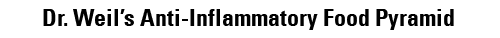 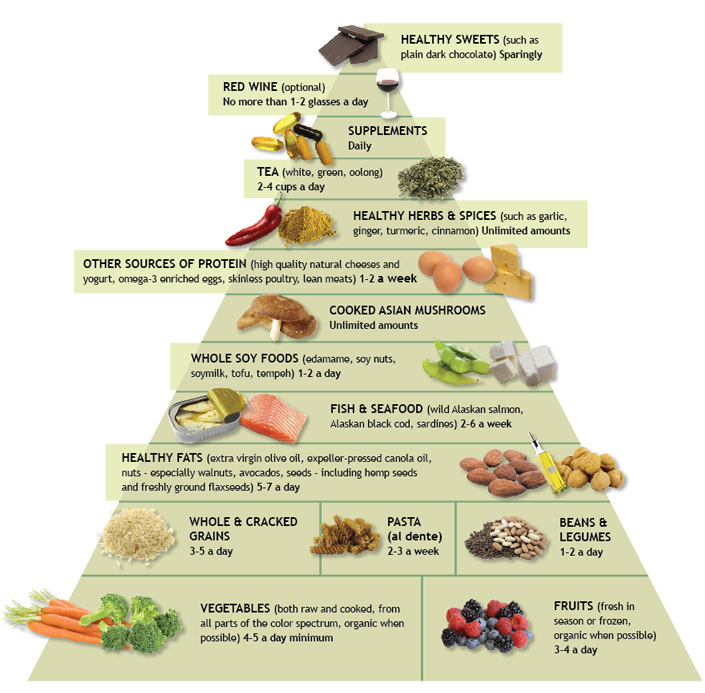 